DSWD DROMIC Report #2 on Tropical Depression “VICKY”as of 19 December 2020, 6PMSituation Overview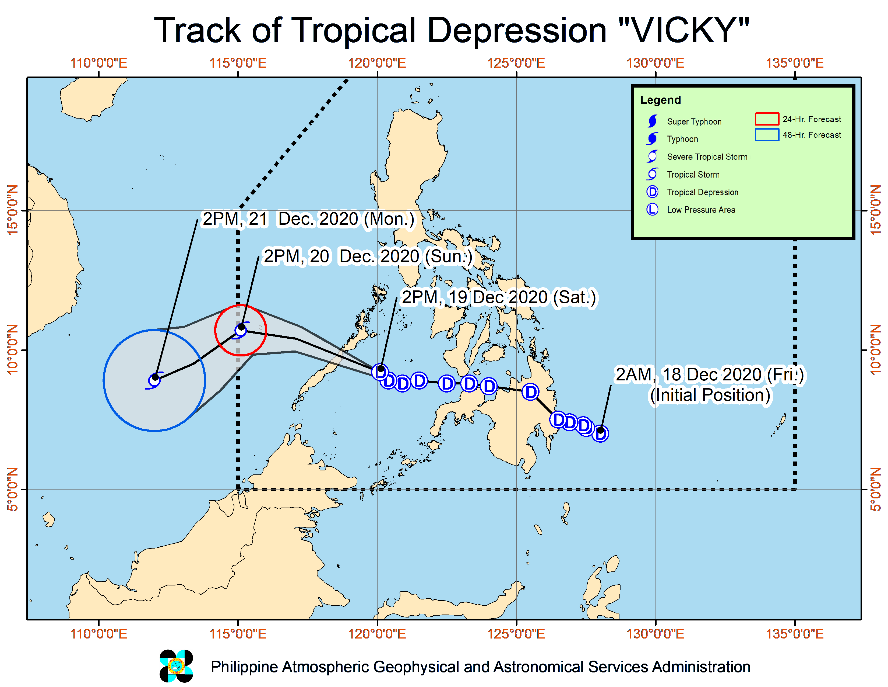 Issued on 19 December 2020 at 5PM, Tropical Depression “Vicky” is now moving west-northwestward towards the northern-central portion of Palawan.Strong winds: Areas under Tropical Cyclone Wind Signal (TCWS #1) will have strong breeze to near gale conditions during the passage of the tropical cyclone. However, it must be noted that gusty conditions are likely over most of Luzon and Visayas that are not under TCWS (especially in coastal and mountainous areas) due to the surge of the Northeast Monsoon.Heavy rainfall:Until tonight: Moderate to heavy with at times intense rains over Bicol Region, Isabela, Aurora, Laguna, Rizal, Quezon, Marinduque, and Palawan including Calamian, Cuyo, and Cagayancillo Islands. Light to moderate with at times heavy rains over Visayas, Apayao, Kalinga, Mountain Province, Ifugao, Metro Manila, and the rest of mainland Cagayan Valley, Central Luzon, CALABARZON, MIMAROPA, and Cordillera Administrative Region.Tomorrow: Heavy to intense rains over Bicol Region, Quezon, Aurora, Isabela, Quirino, and Nueva Vizcaya. Moderate to heavy with at times intense rains over Apayao, Kalinga, Mountain Province, Ifugao, Oriental Mindoro, Kalayaan Islands, and the rest of mainland Cagayan Valley. Light to moderate with at times heavy rains over Metro Manila, Eastern Visayas, Bulacan, Dinagat Islands, and the rest of Cordillera Administrative Region, CALABARZON, and MIMAROPA.Flooding (including flash floods) and rain-induced landslides may occur during heavy or prolonged periods of rainfall, especially in areas identified to be highly or very highly susceptible to these hazards and in localities that received significant antecedent rainfall over the past couple of days or weeks. Adjacent or nearby areas may also experience flooding in the absence of such rainfall occurrence due to surface runoff or swelling of river channels. PAGASA Regional Services Divisions may issue local thunderstorm/rainfall advisories and heavy rainfall warnings in their respective areas of responsibility while the Hydrometeorology Division and River Basin Flood Forecasting and Warning Centers may issue general flood advisories and river basin flood advisories/bulletins as appropriate.At 4PM today, the center of Tropical Depression "VICKY" was estimated based on all available data at 135 km East Southeast of Puerto Princesa City, Palawan (09.4°N, 119.9°E). It is moving at 15 km/h with a maximum sustained winds of 45 km/h near the center and gustiness of up to 55 km/h.Source: DOST-PAGASA Severe Weather BulletinStatus of Affected Families / PersonsA total of 1,590 families or 6,702 persons were affected in 57 barangays in Regions XI and Caraga (see Table 1).Table 1. Number of Affected Families / PersonsNote: Ongoing assessment and validation being conducted. Source: DSWD-FOs XI and CARAGAStatus of Displaced Families / PersonsInside Evacuation CentersThere are 1,328 families or 5,464 persons currently taking temporary shelter in 58 evacuation centers in Regions XI and Caraga (see Table 2).Table 2. Number of Displaced Families / Persons Inside Evacuation Centers Note: Ongoing assessment and validation being conducted. Source: DSWD-FOs XI and CARAGAOutside Evacuation CentersThere are 43 families or 275 persons currently staying with their relatives and/or friends in Region Caraga (see Table 3).Table 3. Number of Displaced Families / Persons Outside Evacuation CentersNote: Ongoing assessment and validation being conducted.Source: DSWD-FOs XI and CARAGAAssistance provided A total of ₱13,140.00 worth of assistance was provided to the affected families by the LGU (see Table 4).Table 4. Cost of Assistance Provided to Affected Families / PersonsSource: DSWD-FOs XI and CARAGAStatus of Prepositioned Resources: Stockpile and Standby FundsThe DSWD Central Office (CO), Field Offices (FOs), and National Resource Operations Center (NROC) have stockpiles and standby funds amounting to ₱780,032,288.40 with breakdown as follows (see Table 2):Standby FundsA total of ₱182,704,546.23 standby funds in the CO and FOs. Of the said amount ₱140,084,929.19 is the available Quick Response Fund (QRF) in the CO.StockpilesA total of 231,866 family food packs (FFPs) amounting to ₱108,287,368.71, other food items amounting to ₱167,408,115.36 and non-food items (FNIs) amounting to ₱321,632,258.10 are available. Table 2. Available Stockpiles and Standby FundsNote: The Inventory Summary is as of 19 December 2020, 4PM.Source: DRMB and NRLMBSituational ReportsDSWD-DRMBDSWD-NRLMBDSWD-FO MIMAROPADSWD-FO VIDSWD-FO VIIDSWD-FO VIIIDSWD-FO XDSWD-FO XIDSWD-FO CARAGA*****The Disaster Response Operations Monitoring and Information Center (DROMIC) of the DSWD-DRMB is closely monitoring the effects of Tropical Depression “Vicky” and is coordinating with the concerned DSWD Field Offices for any significant updates.Prepared by:							JOANNA CAMILLE R. JACINTODIANE C. PELEGRINOMARC LEO L. BUTACReleasing Officer		PHOTO DOCUMENTATION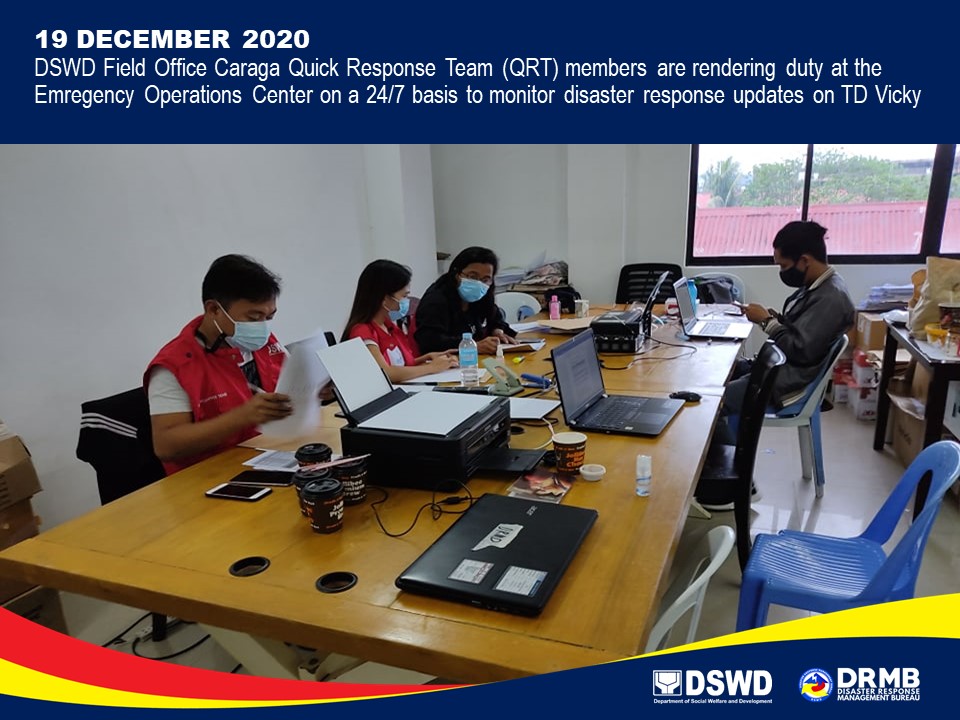 REGION / PROVINCE / MUNICIPALITY REGION / PROVINCE / MUNICIPALITY  NUMBER OF AFFECTED  NUMBER OF AFFECTED  NUMBER OF AFFECTED REGION / PROVINCE / MUNICIPALITY REGION / PROVINCE / MUNICIPALITY  Barangays  Families  Persons GRAND TOTALGRAND TOTAL                      57         1,590         6,702 REGION XIREGION XI                        2              73            365 Compostella ValleyCompostella Valley                        1              69            345 Monkayo                        1              69            345 Davao OrientalDavao Oriental                        1                4              20 Cateel                        1                4              20 CARAGACARAGA                      55         1,517         6,337 Agusan del NorteAgusan del Norte                      14            348         1,485 Butuan City (capital)                        8            214         1,022 City of Cabadbaran                        2              15              61 Jabonga                        2              38            119 Remedios T. Romualdez                        2              81            283 Agusan del SurAgusan del Sur                      17            475         1,987 Loreto                        2            147            603 Prosperidad (capital)                        4              82            311 San Francisco                        3              91            320 Santa Josefa                        2              34            124 Sibagat                        6            121            629 Surigao del NorteSurigao del Norte                      14            379         1,594 Bacuag                        4              47            179 Mainit                        5              70            324 Malimono                        2            162            618 Sison                        1              48            192 Tagana-an                        2              52            281 Surigao del SurSurigao del Sur                      10            315         1,271 City of Bislig                        2            124            443  Carmen                        1                2                9 Carrascal                        2              28            105 Lanuza                        1                7              25 Lianga                        1              33            165 San Agustin                        1              40            176 Tagbina                        1                3              16 Tago                        1              78            332 REGION / PROVINCE / MUNICIPALITY REGION / PROVINCE / MUNICIPALITY  NUMBER OF EVACUATION CENTERS (ECs)  NUMBER OF EVACUATION CENTERS (ECs)  NUMBER OF DISPLACED  NUMBER OF DISPLACED  NUMBER OF DISPLACED  NUMBER OF DISPLACED REGION / PROVINCE / MUNICIPALITY REGION / PROVINCE / MUNICIPALITY  NUMBER OF EVACUATION CENTERS (ECs)  NUMBER OF EVACUATION CENTERS (ECs)  INSIDE ECs  INSIDE ECs  INSIDE ECs  INSIDE ECs REGION / PROVINCE / MUNICIPALITY REGION / PROVINCE / MUNICIPALITY  NUMBER OF EVACUATION CENTERS (ECs)  NUMBER OF EVACUATION CENTERS (ECs)  Families  Families  Persons PersonsREGION / PROVINCE / MUNICIPALITY REGION / PROVINCE / MUNICIPALITY  CUM  NOW  CUM  NOW  CUM  NOW GRAND TOTALGRAND TOTAL   70    58    1,543    1,328         6,407     5,464 REGION XIREGION XI     3      3    69    69  345  345 Compostella ValleyCompostella Valley     3      3    69    69  345  345 Monkayo     3      3    69    69  345  345 CARAGACARAGA   67    55     1,474     1,259         6,062     5,119 Agusan del NorteAgusan del Norte   15    15  348  342         1,485     1,339 Butuan City (capital)     9      9  214  208         1,022  876 City of Cabadbaran     2      2    15    15    61    61 Jabonga     2      2    38    38  119  119 Remedios T. Romualdez     2      2    81    81  283  283 Agusan del SurAgusan del Sur   20    20  432  432         1,712     1,712 Loreto     3      3  147  147  603  603 Prosperidad (capital)     6      6    79    79  301  301 San Francisco     4      4    91    91  320  320 Santa Josefa     2      2    32    32  118  118 Sibagat     5      5    83    83  370  370 Surigao del NorteSurigao del Norte   19      7  379  170         1,594  797 Bacuag     4      -    47      -  179      - Mainit     5      5    70    70  324  324 Malimono     8      -  162      -  618      - Sison     1      1    48    48  192  192 Tagana-an     1      1    52    52  281  281 Surigao del SurSurigao del Sur   13    13  315  315         1,271     1,271 City of Bislig     4      4  124  124  443  443  Carmen     1      1      2      2      9      9 Carrascal     2      2    28    28  105  105 Lanuza     1      1      7      7    25    25 Lianga     1      1    33    33  165  165 San Agustin     1      1    40    40  176  176 Tagbina     1      1      3      3    16    16 Tago     2      2    78    78  332  332 REGION / PROVINCE / MUNICIPALITY REGION / PROVINCE / MUNICIPALITY  NUMBER OF DISPLACED  NUMBER OF DISPLACED  NUMBER OF DISPLACED  NUMBER OF DISPLACED REGION / PROVINCE / MUNICIPALITY REGION / PROVINCE / MUNICIPALITY  OUTSIDE ECs  OUTSIDE ECs  OUTSIDE ECs  OUTSIDE ECs REGION / PROVINCE / MUNICIPALITY REGION / PROVINCE / MUNICIPALITY  Families  Families  Persons  Persons REGION / PROVINCE / MUNICIPALITY REGION / PROVINCE / MUNICIPALITY  CUM  NOW  CUM  NOW GRAND TOTALGRAND TOTAL             43              43            275            275 CARAGACARAGA             43              43            275            275 Agusan del SurAgusan del Sur             43              43            275            275 Prosperidad (capital)               3                3              10              10 Santa Josefa               2                2                6                6 Sibagat             38              38            259            259 REGION / PROVINCE / MUNICIPALITY REGION / PROVINCE / MUNICIPALITY  COST OF ASSISTANCE  COST OF ASSISTANCE  COST OF ASSISTANCE  COST OF ASSISTANCE  COST OF ASSISTANCE REGION / PROVINCE / MUNICIPALITY REGION / PROVINCE / MUNICIPALITY DSWD LGUsNGOsOTHERS  GRAND TOTAL GRAND TOTALGRAND TOTAL         -      13,140.00        -               -      13,140.00 CARAGACARAGA         -      13,140.00        -               -      13,140.00 Agusan del NorteAgusan del Norte         -      13,140.00        -               -      13,140.00 Butuan City (capital)        -      13,140.00       -              -      13,140.00 REGIONAL / FIELD OFFICESTANDBY FUNDSFAMILY FOOD PACKSFAMILY FOOD PACKSOTHER FOOD ITEMSNON-FOOD RELIEF ITEMSTOTAL STANDBY FUNDS & STOCKPILEREGIONAL / FIELD OFFICESTANDBY FUNDSQUANTITYTOTAL COSTTOTAL COSTTOTAL COSTTOTAL STANDBY FUNDS & STOCKPILETOTAL182,704,546.23231,866108,287,368.71167,408,115.36321,632,258.10780,032,288.40Central Office140,084,929.19- - - - 140,084,929.19NRLMB - NROC- 2,5011,543,117.0035,958,661.92123,042,647.79160,544,426.71NRLMB - VDRC- 13,6476,096,051.6310,912,302.303,115,495.4520,123,849.38I3,000,000.0012,3576,267,393.542,867,146.3028,365,766.1840,500,306.02II3,000,000.0036,93319,103,314.112,732,130.6513,467,878.3238,303,323.08III3,305,028.745,4803,307,071.723,557,385.865,020,960.9815,190,447.30CALABARZON3,000,000.002,100968,100.001,018,934.003,980,373.378,967,407.37MIMAROPA1,903,226.5823,02510,361,250.002,061,634.004,289,670.8018,615,781.38V3,000,000.0012,0335,422,878.263,197,289.3617,125,279.9028,745,447.52VI0.0736,93712,293,534.4258,683,753.549,470,572.1380,447,860.16VII3,029,852.777,6963,347,760.006,279,452.839,294,575.0521,951,640.65VIII3,194,543.0015,0077,817,253.765,132,799.9019,284,402.9535,428,999.61IX570,000.0015,8238,647,111.2714,994,195.6810,866,180.1235,077,487.07X3,000,724.4210,5515,360,278.6011,330,547.6427,509,355.7447,200,906.40XI3,000,001.009,9723,691,135.802,473,750.0013,078,235.3622,243,122.16XII3,000,513.851,118617,100.001,787,590.764,462,999.259,868,203.86CARAGA3,000,740.5513,6876,610,719.411,629,458.1215,319,782.0226,560,700.10NCR3,000,559.001,260692,118.00634,667.005,741,232.7810,068,576.78CAR3,614,427.0611,7396,141,181.192,156,415.508,196,849.9120,108,873.66DATESITUATIONS / ACTIONS UNDERTAKEN19 December 2020The Disaster Response Management Bureau (DRMB) is closely coordinating with the concerned field offices for significant disaster response updates.All QRT members and emergency equipment are on standby and ready for deployment.DATESITUATIONS / ACTIONS UNDERTAKEN19 December 2020DSWD-NRLMB is continuously repacking goods for possible augmentation.DATESITUATIONS / ACTIONS UNDERTAKEN18 December 2020Disaster Response Management Division and SWADT Offices were alerted to monitor daily local weather condition and ensure provision of information to all concerned offices, divisions, sections, and units.R/P/C/M QRTs are on 24/7 on-call status together with special projects staff for possible activation of Operation Center.DSWD-FO MIMAROPA is in close coordination with the Office of Civil Defense (OCD) and RDRRMC MIMAROPA for any warning signal updates for monitoring purposes and response mechanism for areas that will be affected.Logistical equipment and workforce are on standby through coordination with SWADT Offices and concerned LGUs on the management of stranded passengers, if any, in ports and terminals.Information and Communication Technology Management Unit (ICTMU) is on standby to ensure robust communication system.DSWD-FO MIMAROPA ensures that there is an available truck for delivery of goods and equipment to areas that will be affected.DATESITUATIONS / ACTIONS UNDERTAKEN18 December 2020All QRT members are on standby and ready for augmentation if needed following the new normal protocols of the agency.The RDANA Team, composed of 40 trained QRTs is ready to be deployed when needed.DATESITUATIONS / ACTIONS UNDERTAKEN18 December 2020Quick Response Team of the Region is activated.Regional/Provincial/City/Municipal Quick Response Teams are on standby and ready for mobilization for any assistance and augmentation support needed from the LGUs.DSWD-FO VII through its Regional DROMIC Focal Person is continuously monitoring the latest weather updates from PAGASA and cascading the same for widest dissemination to Provincial/City/Municipal Action Teams.City/Municipal Action Teams and SWAD Offices were alerted and already requested to closely coordinate with their local counterparts and their respective LDRRMCs. Field staff were requested to monitor AOR and to provide reports and updates to the Regional DROMIC Focal Person for any impacts/effects.DSWD-FO VII through its Disaster Response Management Division is in close coordination with OCD-7 and other RDRRMC member agencies for any response mobilization activities/strategies.Warehouses in the three island provinces are on ready for any response activities.DATESITUATIONS / ACTIONS UNDERTAKEN18 December 2020Prepositioned FFPs in Samar Island which can be distributed immediately by the P/C/MATs to Local Government Units that need augmentation support.DSWD-FO VIII communicated with SWAD Teams and City/Municipal Actions Teams to be alerted on the weather disturbance.DATESITUATIONS / ACTIONS UNDERTAKEN18 December 2020DSWD-FO X is continuously monitoring the possible effects of TD Vicky to the Region.DATESITUATIONS / ACTIONS UNDERTAKEN19 December 2020DSWD-FO XI Regional DROMIC Focal Person is in close coordination with the Municipal Social Welfare Development Office and Provincial/City/Municipal Disaster Risk Reduction Management Office for updates.Quick Response Team and Provincial/City/Municipal Action Teams are activated.DSWD-FO XI attended the Pre-Disaster Risk Assessment (PDRA) with partner agencies and local government units in Davao Region.DATESITUATIONS / ACTIONS UNDERTAKEN19 December 2020DSWD-FO Caraga is continuously coordinating with SWADTLs, LSWDOs and LDRRMOs to monitor their respective area of responsibility and provide updates regarding the effects of Tropical Depression “Vicky”.DSWD-FO Caraga Quick Response Team (QRT) members are rendering duty at the Emergency Operations Center (EOC) in a 24/7 basis.DSWD-FO Caraga has one (1) operational disaster vehicle and one (1) wing van on standby to be utilized for logistics support.DSWD-FO Caraga is continuously monitoring the weather updates.